____’s Behavior Chart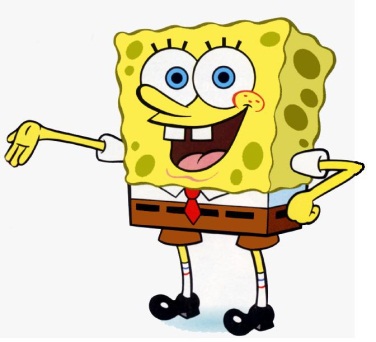 				A Day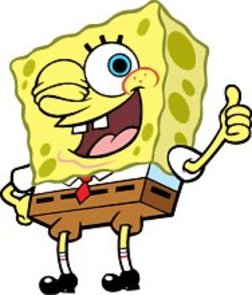 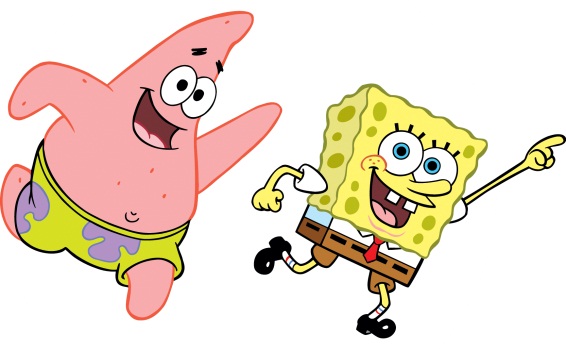 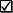 Date:Be RespectfulComplete My WorkFollow the RulesArrival & Morning ChecklistMath (9 – 10)Language Arts (10 – 11)Recess(11 – 11:30)Lunch (11:30 – 12:00)Language Arts(12 – 1)Language Arts(1 – 1:35)Media(1:35 – 2:20)(2:20 – 3:00)TOTAL